Project: Gardabani WWTP FLOTTWEG DECANTER X5E-4/454 Xelletor with SP4.12 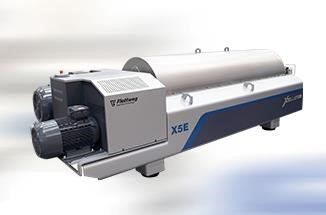 List of contents Technical description 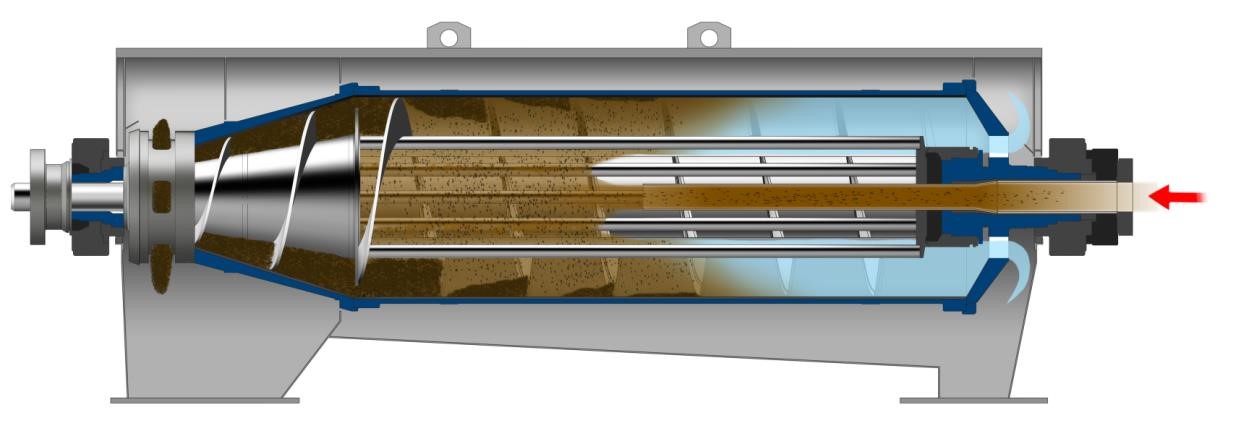 Separation Task: Dewatering of primary sludge without digestion  Feed rate:   	45 m³/h Concentration inlet: 	4% Volatiles content: 	<68% Dry solid after dewatering:  	25%  Item 1 	Dewatering decanter centrifuge  1 off 	FLOTTWEG decanter centrifuge X5E-4/454 Xelletor with SIMP-DRIVE®  SP 4.12 For highest and most efficient possible dewatering of sludge. Horizontal, cylindrical/conical solid bowl centrifuge in super-deep pond design with open scroll, for the continuous dewatering of sewage sludge. The clarified liquid phase flows to the cylindrical end of the bowl. The dewatered solids are conveyed to the conical end of the bowl where they are discharged through ports via centrifugal force. Technical data: 	Bowl ID 	570 mm Diameter/length ratio 	1 : 4  Cone angle 	17.5° 	Volume 	approx. 400 ltr. 	Length/width/height  	approx. 4100 x 1550 x 1200 mm 	Weight 	approx. 5400 kg 	Bowl speed 	3250 rpm (variable) 	Max. acceleration factor 	≥ 3340 x g  	Recuvane® System  Thanks to the special construction of the RECUVANE® system the centrate can be discharged in a specific way allowing to recover kinetic energy. This energy is utilized to support the main drive. This can reduce the consumed power for the main drive motor by 10 to 20% depending on the pond depth and the suspension. 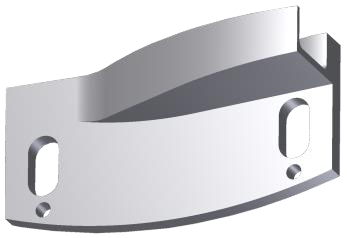 Materials All wear bushings, hard metal wear segments, and wear liners in the solids housing are replaceable on site. Lubrication Automatic central grease lubrication system The automatic central grease lubrication system supplies grease to both rotor main bearings via a progressive distributor. The lubricant supply is monitored by a sensor on the progressive distributor. The lubricant quantity will be determined by the duration of working intervals. The supply bin has a capacity of 2 kg and is equipped with a level sensor. The scroll bearings are sealed-for-life. Housing Horizontally segmented housing Cover sealed with a shaped flexible gasket Sealing system Both shaft ends of the rotor are sealed with labyrinth seals. Scroll bearings are provided with slide ring seals. Static seals: NBR Sound insulation The centrifuge is provided with sound insulation. The rotor cover is double-walled and filled.  Painting  in accordance with Flottweg specification "Surface protection for Flottweg Decanters" colour RAL 5007 – brilliant blue colour RAL 7011 – iron grey colour RAL 9006 – white aluminium Covers Drive belt guard is designed in accordance with EN guidelines.  Rotor base Welded carbon steel design with rubber isolators mounted underneath the rotor base to dampen vibration induced movement.  Instrumentation Differential and bowl speed Main bearing temperature  Vibration 1 off 	Electrical drive motor for bowl 	Design:  	in accordance with European Guidelines 	 	IEC 60034  	Rated output: 	45 kW 	Voltage/frequency: 	400 V / 50 Hz 	Speed: 	1500 min-1 	Enclosure: 	IP 55 	Temperature protection: 	3 PTC-thermistor sensors 	Starting: 	frequency converter 	 	(not included in this item) 1 off 	Electrical drive motor for scroll 	Design:  	in accordance with European Guidelines 	 	IEC 60034  	Rated output: 	15 kW   	Voltage/frequency: 	400 V / 50 Hz 	Speed: 	1500 min-1 	Enclosure: 	IP 55 	Temperature protection: 	3 PTC-thermistor sensors 	Starting: 	frequency converter 	 	(not included in this item)  	Tools  Standard tool in tool box for regular service and operation works. Standard mounting/dismantling device (bearing puller) Lubrication material Lubrication material for first replacement filling of the offered unit. Item 2 	Control Panel 1 off 	Module control cabinet 	 	 	  	a. 	Basic configuration  	Electrical control cabinet  	Dimensions (WxHxD): 	1200 x 1800 x 500 mm 	 	   	 	Base height 100mm 	 	   	Housing: 	Painted carbon steel RAL 7035  	   	Operating voltage: 	400 V / 50 Hz 	 	   	Control voltage: 	24 VDC / 230 VAC 	 	  	 	   	Power feed: 	TN-C (L1, L2, L3, PE ) 	 	   	Cable entry: 	from below  	Protection class: 	IP54 	 	   	Building and testing regulations  	Electrical equipment: 	DIN EN 60204-1  	Low voltage directive: 	2014/35/EU  	Electromagn. compatibility directive: 2014/30/EU 	 	   	List of components  	Control cabinet housing: 	ELDON  	Control: 	ET 200SP CPU 1510-F  	 	(Programmcode Siemens TIA) 	  	IO-System: 	SIEMENS ET200SP 	 	  	Contactors: 	EATON 	 	  	Emergency stop module: 	PILZ 	 	   	Other electrical control cabinet components  	Indicator lamps: "control voltage ON" / "fault indication active"  	Overspeed monitoring (safety function)  	Vibration monitoring (safety function)   	Spare connection (230 VAC) for signal horn or flash light   	Control differential speed b. 	Main components 	 	 	   	Frequency converter type: ABB ACS 580   	Drives  	 	 	   	1x Decanter Bowl-Drive  	 	45  kW  	1x Decanter SIMP-Drive  	 	15  kW  	1x Solids diverter gate (elektr. mit "AUMA"-Antrieb)  	0,4  kW  	Machine equipment 	 	 	   	1x Autom. grease lubrication (Decanter) 	 	0,75  kW  	1x SIMP-Drive air cooled  	1x Measurement Decanter (Speed monitoring, vibration)  	1x Bearing temp. Decanter  	Plant equipment 	 	 	   	1x motor-driven valve Feed  	 	24 V  	1x motor-driven valve Solids Diverter  24 V c. 	Signal exchange  	Type: 	Dry contact  	Output: 	Common alarm signal  	 	Release product feed  	 	Request solids output   	 	4 programmable contacts  	Input: 	Discharge OK  	 	External start   	 	Product feed operation   	 	Fault polymer station   	 	Fault flocculant min.   	 	Release centrate   	 	1 programmable contacts d. 	Control cabinet ventilation 	To properly cool the control cabinet a filtered fan is installed in 	 the door. This blows surrounding air directly into the control cabinet.  An appropriately-sized outtake filter is provided to return the heated  air to the surrounding environment. 	  	Temperature range required: 5 - 30 °C   	For other temperature ranges or special environmental conditions 	  	(SO4 or H2S pollution, salty atmosphere) a control cabinet ventilation 	  	is not allowed. e. 	Remote Access (eWON COSY)  	Installation of a Hardware Remote Access. Access to network only with  	permission by customer. An unauthorized access by Flottweg or a third  	party is not possible. The Remote Access can be disconnected at any time  	by an electrical contact (actuated by the Touch Panel).  	Access mode: WLAN Operator panel  	Touch Panel Line F 12" 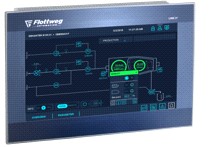  	Display: 	12'' wide screen (16:9)  	Display surface: 	plastics front  	Protection class: 	IP65   	Surrounding conditions: 	  	Temperature: 	0°C - 40°C  	UV-consistent: 	no  	ATEX Area 1 / 2: 	no  	Extended vibrational resistance: 	no Connection to a BUS system  	Available BUS connection: 	Profibus   	Communication type: 	64 Byte read and 64 Byte write  	The following signals will be provided as read data:  	Analog messages (REAL-data): 	Bowl speed   	 	Differential speed   	 	Scroll torque 	 	Power consumption bowl 	 	Bearing temperature 	 	Number of revolutions 	 	Vibration  	 	Emptying times  	 	Energy consumption  	Bit messages (BOOL-data): 	Relevant alarms  	The following signals will be provided as write data:  	Analog messages (REAL-data): 	Bowl speed  	Bit messages (BOOL-data): 	Start / Stop Decanter  	Deviation from standard signal exchange only after consultation and at 	  	extra costs! 	Additional documentation will be provided in the control panel  	Following documentation will be provided in a printed form.  	Optionally this documentation can be provided electronically in .pdf format  	1 x Wiring diagram and control panel layout  	1 x Parts list of all devices  	1 x Terminal layout  	1 x Parameter lists for configured devices  	1 x Functional description of operator panels  	      if provided by Flottweg  	1 x Operating manual  	1 x Cable list (as necessary) Appendix: General information about the offered cabinet 	  	Environmental requirements (control cabinet):  	Temperature: 	Depends upon cabinet cooling  	 	No direct sunlight  	Installation: 	Indoor    	Limits according to EN 60721-3-3 class 3C2 (chemically-active): 	SO2 Sulphur dioxide: 	< 0,37 cm³/ m³ (ppm) 	H2S Hydrogen sulfide: 	< 0,36 cm³/ m³ (ppm) 	NH3 Ammonia: 	< 4,2 cm³/ m³ (ppm) 	NOx Nitrogen oxides: 	< 0,52 cm³/ m³ (ppm)  	Limits according to EN 60721-3-3 class 3K3 (climatic):  	Low relative humidity: 	0,05  	High relative humidity: 	0,85  	Low absolute humidity: 	1 g/m³  	High absolute humidity: 	25 g/m³  	Low barometric pressure: 	70 kPa  	High barometric pressure: 	106 kPa  	Limits according to EN 60721-3-3 class 3M1 (mechanical):  	Displacement: 	0.3 mm (from 2 to 9 Hz)  	Acceleration: 	1 m/s² (bei 9 bis 200 Hz)  	Notes regarding electromagnetic compatibility (EMC):  	The equipment is qualified for use in an industrial environment according to   	EN 61800-3 category C 3.2 CE. It is not intended for  	use in a public low-voltage network that also supplies residential areas.   	residential areas.   	High-frequency interference is to be expected if it is used in such a network.   	Additional interference suppression measures may   	be required.  	Requirements for the power supply:  	Power quality according to DIN EN 61000-2-4  	Overvoltage resistance according to DIN VDE0100 Part 443A (Cat. II)  	Terminal connections / exemptions:  	The main power feed to the control cabinet and the connections  	to the terminals are not included in this offer. Verification and  	acceptance of the electrical installation at the customer site will be  	according to the local regulations and are the responsibility  	of the customer.  	Specific requirements, such as remote connection, customer-requested  	devices, stainless steel or fiberglass housing, different paint colors,  	conductor colors and customer review of design, can also be taken into  	account; please contact us for further technical and commercial  	considerations. Item 3 	Flexible connectors 1 off  	Flexible connectors for Sludge feed piping Centrate discharge piping Condensate drain during flushing procedure and start or slowdown of the centrifuge, liquid may flow over on solids discharge. To avoid recontamination of dry solids, we recommend the use of our solids diverter.  	For further information please see 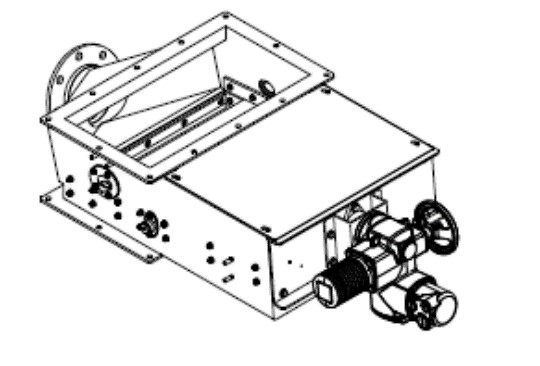 Differential speed 0.5 - 10 rpm (variable) Nom. scroll torque 13000 Nm Scroll design Flottweg Xelletor Lattice structure based open super-deep pond scroll design. Flottweg Xelletor is the latest state of the art design in decanter scroll engineering. The scroll design merges the infeed chamber and pond surface, thus those parts form one unity. Thereby feed flow will be gently applied directly on the pond surface which leads to lower energy and polymer consumption Product wetted  Cast duplex stainless steel 1.4463  supporting bowl parts: with improved grade (equal to SAF 2205) Scroll: Cast stainless steel  1.4408 and 1.4571 / 1.4404 (equal to CF-8M and 316 Ti / 316 L ) Other product wetted  stainless steel 1.4571 / 1.4404 or similar component parts: (equal to 316 Ti / 316 L ) Belt guard: chrome steel, powder-coated Other, not product wetted  component parts: carbon steel, painted Drive system Flottweg SIMP-DRIVE® Bowl drive Electric motor with V-belt drive. Initial and operating speed settings via frequency inverter (Inverter not included in this item – please see item Control panel, if it is part of the offer). Scroll drive Wear Protection Co-rotating, multi-stage planetary gear with electric motor and V-belt drive. A special coupling step within the gear enables entirely independent operation of the scroll drive from the bowl drive. The gear is easily accessible, and is mounted away from the bearing blocks and the process area. Differential speed and overload cut-out are electronically controlled by scroll torque feedback via an analogue signal from the frequency inverter (Inverter and control not included in this item – please see item Control panel, if it is part of the offer). Scroll flight: The leading edges of the scroll flight are protected with heat applied tungsten carbide spray Bowl inside: Tack-welded stainless steel strips in longitudinal direction Bowl outside: Tungsten carbide stripes Solids discharge: Ports are protected with hard metal wear bushings Solids housing: Protected with PU-liner Feed area: Wear reduced acceleration zone due to plunged lattice structure. Item 5 Packing, freight and insurance CIP Gardabani – INCOTERMS 2020, ICC. Item 7 Solids diverter gate 1 off Solids diverter 	8307.1 Actuator drive 	AUMA-Norm SA07.6, 0,4kW (400V/50Hz) 